                 MEMBERSHIP FORM  PLEASE PRINT                 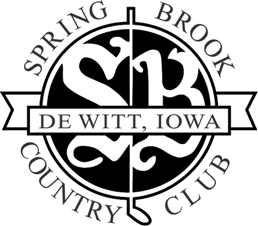                  MEMBERSHIP FORM  PLEASE PRINT                                  MEMBERSHIP FORM  PLEASE PRINT                                  MEMBERSHIP FORM  PLEASE PRINT                                  MEMBERSHIP FORM  PLEASE PRINT                                  MEMBERSHIP FORM  PLEASE PRINT                                  MEMBERSHIP FORM  PLEASE PRINT                                  MEMBERSHIP FORM  PLEASE PRINT                                  MEMBERSHIP FORM  PLEASE PRINT                                  MEMBERSHIP FORM  PLEASE PRINT                 Name:Name:Name:Name:Name:Name:Date of Birth:Date of Birth:Date of Birth:Date of Birth:Phone:Phone:Phone:Phone:Phone:Phone:Email:Email:Email:Email:Current address:Current address:Current address:Current address:Current address:Current address:Current address:Current address:Current address:Current address:City:City:State:State:State:State:ZIP Code:ZIP Code:ZIP Code:ZIP Code:Spouse Information and children living at Home InformationSpouse Information and children living at Home InformationSpouse Information and children living at Home InformationSpouse Information and children living at Home InformationSpouse Information and children living at Home InformationSpouse Information and children living at Home InformationSpouse Information and children living at Home InformationSpouse Information and children living at Home InformationSpouse Information and children living at Home InformationSpouse Information and children living at Home InformationName of Spouse:Name of Spouse:Name of Spouse:Name of Spouse:Name of Spouse:Name of Spouse:Date of birth:Date of birth:Date of birth:Date of birth:Phone:Phone:Phone:Phone:Phone:Phone:Email:Email:Email:Email:Name of Child:Name of Child:Name of Child:Name of Child:Age:Age:Name of Child:Name of Child:Name of Child:Age:Name of Child:Name of Child:Name of Child:Name of Child:Age:Age:Name of Child:Name of Child:Name of Child:Age:    Circle Choice                                          Membership Categories, Annual Dues, and descriptions    Circle Choice                                          Membership Categories, Annual Dues, and descriptions    Circle Choice                                          Membership Categories, Annual Dues, and descriptions    Circle Choice                                          Membership Categories, Annual Dues, and descriptions    Circle Choice                                          Membership Categories, Annual Dues, and descriptions    Circle Choice                                          Membership Categories, Annual Dues, and descriptions    Circle Choice                                          Membership Categories, Annual Dues, and descriptions    Circle Choice                                          Membership Categories, Annual Dues, and descriptions    Circle Choice                                          Membership Categories, Annual Dues, and descriptions    Circle Choice                                          Membership Categories, Annual Dues, and descriptionsSingle 30 & Under$  1,470.00$  1,470.00Full golf, clubhouse, and dining for one person; other family members have Social privilegesFull golf, clubhouse, and dining for one person; other family members have Social privilegesFull golf, clubhouse, and dining for one person; other family members have Social privilegesFull golf, clubhouse, and dining for one person; other family members have Social privilegesFull golf, clubhouse, and dining for one person; other family members have Social privilegesFull golf, clubhouse, and dining for one person; other family members have Social privilegesFull golf, clubhouse, and dining for one person; other family members have Social privilegesSingle 31-40$  1,860.00$  1,860.00Full golf, clubhouse, and dining for one person; other family members have Social privilegesFull golf, clubhouse, and dining for one person; other family members have Social privilegesFull golf, clubhouse, and dining for one person; other family members have Social privilegesFull golf, clubhouse, and dining for one person; other family members have Social privilegesFull golf, clubhouse, and dining for one person; other family members have Social privilegesFull golf, clubhouse, and dining for one person; other family members have Social privilegesFull golf, clubhouse, and dining for one person; other family members have Social privilegesSingle 41+$  2,250.00$  2,250.00Full golf, clubhouse, and dining for one person; other family members have Social privilegesFull golf, clubhouse, and dining for one person; other family members have Social privilegesFull golf, clubhouse, and dining for one person; other family members have Social privilegesFull golf, clubhouse, and dining for one person; other family members have Social privilegesFull golf, clubhouse, and dining for one person; other family members have Social privilegesFull golf, clubhouse, and dining for one person; other family members have Social privilegesFull golf, clubhouse, and dining for one person; other family members have Social privilegesFamily 30 & Under$  1,570.00$  1,570.00Full golf, clubhouse, and dining for entire family including children living at the same address who are: single and less than 21; full time student and less than 23; or are serving in the militaryFull golf, clubhouse, and dining for entire family including children living at the same address who are: single and less than 21; full time student and less than 23; or are serving in the militaryFull golf, clubhouse, and dining for entire family including children living at the same address who are: single and less than 21; full time student and less than 23; or are serving in the militaryFull golf, clubhouse, and dining for entire family including children living at the same address who are: single and less than 21; full time student and less than 23; or are serving in the militaryFull golf, clubhouse, and dining for entire family including children living at the same address who are: single and less than 21; full time student and less than 23; or are serving in the militaryFull golf, clubhouse, and dining for entire family including children living at the same address who are: single and less than 21; full time student and less than 23; or are serving in the militaryFull golf, clubhouse, and dining for entire family including children living at the same address who are: single and less than 21; full time student and less than 23; or are serving in the militaryFamily 31-40$  2,060.00$  2,060.00Full golf, clubhouse, and dining for entire family including children living at the same address who are: single and less than 21; full time student and less than 23; or are serving in the militaryFull golf, clubhouse, and dining for entire family including children living at the same address who are: single and less than 21; full time student and less than 23; or are serving in the militaryFull golf, clubhouse, and dining for entire family including children living at the same address who are: single and less than 21; full time student and less than 23; or are serving in the militaryFull golf, clubhouse, and dining for entire family including children living at the same address who are: single and less than 21; full time student and less than 23; or are serving in the militaryFull golf, clubhouse, and dining for entire family including children living at the same address who are: single and less than 21; full time student and less than 23; or are serving in the militaryFull golf, clubhouse, and dining for entire family including children living at the same address who are: single and less than 21; full time student and less than 23; or are serving in the militaryFull golf, clubhouse, and dining for entire family including children living at the same address who are: single and less than 21; full time student and less than 23; or are serving in the militaryFamily 41+$  2,840.00$  2,840.00Full golf, clubhouse, and dining for entire family including children living at the same address who are: single and less than 21; full time student and less than 23; or are serving in the militaryFull golf, clubhouse, and dining for entire family including children living at the same address who are: single and less than 21; full time student and less than 23; or are serving in the militaryFull golf, clubhouse, and dining for entire family including children living at the same address who are: single and less than 21; full time student and less than 23; or are serving in the militaryFull golf, clubhouse, and dining for entire family including children living at the same address who are: single and less than 21; full time student and less than 23; or are serving in the militaryFull golf, clubhouse, and dining for entire family including children living at the same address who are: single and less than 21; full time student and less than 23; or are serving in the militaryFull golf, clubhouse, and dining for entire family including children living at the same address who are: single and less than 21; full time student and less than 23; or are serving in the militaryFull golf, clubhouse, and dining for entire family including children living at the same address who are: single and less than 21; full time student and less than 23; or are serving in the militaryStudent$     300.00$     300.00High school or college student living at home; full golf, clubhouse, and dining for one person; restricted use during some events; may not invite guestsHigh school or college student living at home; full golf, clubhouse, and dining for one person; restricted use during some events; may not invite guestsHigh school or college student living at home; full golf, clubhouse, and dining for one person; restricted use during some events; may not invite guestsHigh school or college student living at home; full golf, clubhouse, and dining for one person; restricted use during some events; may not invite guestsHigh school or college student living at home; full golf, clubhouse, and dining for one person; restricted use during some events; may not invite guestsHigh school or college student living at home; full golf, clubhouse, and dining for one person; restricted use during some events; may not invite guestsHigh school or college student living at home; full golf, clubhouse, and dining for one person; restricted use during some events; may not invite guestsSocial$       25.00$       25.00Full dining, use of practice area, and driving range for family members living at same addressFull dining, use of practice area, and driving range for family members living at same addressFull dining, use of practice area, and driving range for family members living at same addressFull dining, use of practice area, and driving range for family members living at same addressFull dining, use of practice area, and driving range for family members living at same addressFull dining, use of practice area, and driving range for family members living at same addressFull dining, use of practice area, and driving range for family members living at same addressTransitional Single/FamilySingle is same as above Single description.Family is same as above Family description.Single is same as above Single description.Family is same as above Family description.Single is same as above Single description.Family is same as above Family description.Single is same as above Single description.Family is same as above Family description.Single is same as above Single description.Family is same as above Family description.Single is same as above Single description.Family is same as above Family description.Single is same as above Single description.Family is same as above Family description.Single is same as above Single description.Family is same as above Family description.Single is same as above Single description.Family is same as above Family description.Transitional Year 1 $  1,000.00  $  1,000.00 Has never had a full golf membership; OR Has not been member within past five consecutive yearsHas never had a full golf membership; OR Has not been member within past five consecutive yearsHas never had a full golf membership; OR Has not been member within past five consecutive yearsHas never had a full golf membership; OR Has not been member within past five consecutive yearsHas never had a full golf membership; OR Has not been member within past five consecutive yearsHas never had a full golf membership; OR Has not been member within past five consecutive yearsHas never had a full golf membership; OR Has not been member within past five consecutive yearsTransitional Year 2 $  1,500.00  $  1,500.00 Was Transitional Step 1 member the previous yearWas Transitional Step 1 member the previous yearWas Transitional Step 1 member the previous yearWas Transitional Step 1 member the previous yearWas Transitional Step 1 member the previous yearWas Transitional Step 1 member the previous yearWas Transitional Step 1 member the previous yearTransitional Year 3 $  2,000.00  $  2,000.00 Was Transitional Step 2 member the previous year; OR Has been member within the past five yearsWas Transitional Step 2 member the previous year; OR Has been member within the past five yearsWas Transitional Step 2 member the previous year; OR Has been member within the past five yearsWas Transitional Step 2 member the previous year; OR Has been member within the past five yearsWas Transitional Step 2 member the previous year; OR Has been member within the past five yearsWas Transitional Step 2 member the previous year; OR Has been member within the past five yearsWas Transitional Step 2 member the previous year; OR Has been member within the past five yearsTransitional Jr. (Under 30)Single is same as above Single description.Family is same as above Family description.Single is same as above Single description.Family is same as above Family description.Single is same as above Single description.Family is same as above Family description.Single is same as above Single description.Family is same as above Family description.Single is same as above Single description.Family is same as above Family description.Single is same as above Single description.Family is same as above Family description.Single is same as above Single description.Family is same as above Family description.Single is same as above Single description.Family is same as above Family description.Single is same as above Single description.Family is same as above Family description.Transitional Jr.  Year 1 $     600.00  $     600.00 Has never had a full golf membership; OR Has not been member within past five consecutive yearsHas never had a full golf membership; OR Has not been member within past five consecutive yearsHas never had a full golf membership; OR Has not been member within past five consecutive yearsHas never had a full golf membership; OR Has not been member within past five consecutive yearsHas never had a full golf membership; OR Has not been member within past five consecutive yearsHas never had a full golf membership; OR Has not been member within past five consecutive yearsHas never had a full golf membership; OR Has not been member within past five consecutive yearsTransitional Jr.  Year 2 $     900.00  $     900.00 Was Transitional Jr. Step 1 member the previous yearWas Transitional Jr. Step 1 member the previous yearWas Transitional Jr. Step 1 member the previous yearWas Transitional Jr. Step 1 member the previous yearWas Transitional Jr. Step 1 member the previous yearWas Transitional Jr. Step 1 member the previous yearWas Transitional Jr. Step 1 member the previous yearTransitional Jr.  Year 3 $  1,200.00  $  1,200.00 Was Transitional Jr. Step 2 member the previous year; OR Has been member within past five yearsWas Transitional Jr. Step 2 member the previous year; OR Has been member within past five yearsWas Transitional Jr. Step 2 member the previous year; OR Has been member within past five yearsWas Transitional Jr. Step 2 member the previous year; OR Has been member within past five yearsWas Transitional Jr. Step 2 member the previous year; OR Has been member within past five yearsWas Transitional Jr. Step 2 member the previous year; OR Has been member within past five yearsWas Transitional Jr. Step 2 member the previous year; OR Has been member within past five yearsOPTIONAL FEES – CIRCLEShed Rental - Gas Cart$     205.00$     205.00Cart will be assigned a storage space in the cart shed.Cart will be assigned a storage space in the cart shed.Cart will be assigned a storage space in the cart shed.Cart will be assigned a storage space in the cart shed.Cart will be assigned a storage space in the cart shed.Cart will be assigned a storage space in the cart shed.Cart will be assigned a storage space in the cart shed.Shed Rental - Electric Cart$     285.00$     285.00Cart will be assigned a storage space in the cart shed and electricity will be provided.Cart will be assigned a storage space in the cart shed and electricity will be provided.Cart will be assigned a storage space in the cart shed and electricity will be provided.Cart will be assigned a storage space in the cart shed and electricity will be provided.Cart will be assigned a storage space in the cart shed and electricity will be provided.Cart will be assigned a storage space in the cart shed and electricity will be provided.Cart will be assigned a storage space in the cart shed and electricity will be provided.GHIN Service - per person$       35.00$       35.00GHIN handicap system allows score entry and calculation of personal handicap.GHIN handicap system allows score entry and calculation of personal handicap.GHIN handicap system allows score entry and calculation of personal handicap.GHIN handicap system allows score entry and calculation of personal handicap.GHIN handicap system allows score entry and calculation of personal handicap.GHIN handicap system allows score entry and calculation of personal handicap.GHIN handicap system allows score entry and calculation of personal handicap.  ___________ Total of Membership and Optional Fees+___________ Amount of 7% Tax=___________ Sub Total Due+___________ (Add 3% of Sub Total Due if paying by credit card.)                                                    = ___________ Total Due  ___________ Total of Membership and Optional Fees+___________ Amount of 7% Tax=___________ Sub Total Due+___________ (Add 3% of Sub Total Due if paying by credit card.)                                                    = ___________ Total Due  ___________ Total of Membership and Optional Fees+___________ Amount of 7% Tax=___________ Sub Total Due+___________ (Add 3% of Sub Total Due if paying by credit card.)                                                    = ___________ Total Due  ___________ Total of Membership and Optional Fees+___________ Amount of 7% Tax=___________ Sub Total Due+___________ (Add 3% of Sub Total Due if paying by credit card.)                                                    = ___________ Total Due  ___________ Total of Membership and Optional Fees+___________ Amount of 7% Tax=___________ Sub Total Due+___________ (Add 3% of Sub Total Due if paying by credit card.)                                                    = ___________ Total Due  ___________ Total of Membership and Optional Fees+___________ Amount of 7% Tax=___________ Sub Total Due+___________ (Add 3% of Sub Total Due if paying by credit card.)                                                    = ___________ Total Due  ___________ Total of Membership and Optional Fees+___________ Amount of 7% Tax=___________ Sub Total Due+___________ (Add 3% of Sub Total Due if paying by credit card.)                                                    = ___________ Total Due  ___________ Total of Membership and Optional Fees+___________ Amount of 7% Tax=___________ Sub Total Due+___________ (Add 3% of Sub Total Due if paying by credit card.)                                                    = ___________ Total Due  ___________ Total of Membership and Optional Fees+___________ Amount of 7% Tax=___________ Sub Total Due+___________ (Add 3% of Sub Total Due if paying by credit card.)                                                    = ___________ Total Due  ___________ Total of Membership and Optional Fees+___________ Amount of 7% Tax=___________ Sub Total Due+___________ (Add 3% of Sub Total Due if paying by credit card.)                                                    = ___________ Total DueSignature confirms accuracy of provided information and understanding of Membership Description and feesSignature confirms accuracy of provided information and understanding of Membership Description and feesSignature confirms accuracy of provided information and understanding of Membership Description and feesSignature confirms accuracy of provided information and understanding of Membership Description and feesSignature confirms accuracy of provided information and understanding of Membership Description and feesSignature confirms accuracy of provided information and understanding of Membership Description and feesSignature confirms accuracy of provided information and understanding of Membership Description and feesSignature confirms accuracy of provided information and understanding of Membership Description and feesSignature confirms accuracy of provided information and understanding of Membership Description and feesSignature confirms accuracy of provided information and understanding of Membership Description and feesMember Signature:Member Signature:Member Signature:Member Signature:Member Signature:Date:Date:Amount Paid:Received By:Received By: